
АДМИНИСТРАЦИЯ  НЕВЬЯНСКОГО  ГОРОДСКОГО ОКРУГА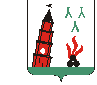 П О С Т А Н О В Л Е Н И ЕОт ________2017г.                                                                                             № ______ -пг. НевьянскО внесении изменений в Порядок назначения на должность и освобождении от должности руководителей муниципальных учреждений и предприятий Невьянского городского округаРуководствуясь Трудовым кодексом Российской Федерации, Гражданским кодексом Российской  Федерации,  Федеральным   законом   от 06  октября  2003  года  №  131-ФЗ   «Об     общих     принципах    организации    местного    самоуправления  в Российской Федерации», Федеральным законом  от  12 января  1996 года № 7-ФЗ «О некоммерческих   организациях»,  Федеральным  законом  от 14 ноября  2002  года   № 161-ФЗ «О государственных и муниципальных унитарных  предприятиях»,  Федеральным  законом   от   03   ноября  2006  года   № 174-ФЗ «Об автономных учреждениях», руководствуясь статьей 31 Устава Невьянского городского округа ПОСТАНОВЛЯЮ:1. Дополнить пункт 1 раздела 2 Порядка назначения на должность и освобождении от должности руководителей муниципальных учреждений и предприятий Невьянского городского округа, утвержденного постановлением администрации Невьянского городского округа от 21.02.2017 № 336-п, абзацем следующего содержания: «Кандидат на должность руководителя муниципального предприятия обязан самостоятельно предоставлять сведения из налогового органа о том, что он не является учредителем (участником) юридического лица, не занимает должности и не занимается другой оплачиваемой деятельностью в государственных органах, органах местного самоуправления, коммерческих и некоммерческих организациях, кроме преподавательской, научной и иной творческой деятельности, не занимается предпринимательской деятельностью, не является единоличным исполнительным органом или членом коллегиального исполнительного органа коммерческой организации, или письменное заявление о том, что он обязуется до назначения его на должность руководителем предприятия,  принять меры  по соблюдению требований, указанных  в  пункте  2  статьи  21  Федерального  закона  от  14  ноября  2002  года  № 161-ФЗ «О государственных и муниципальных унитарных предприятиях».».2.  Контроль за исполнением настоящего постановления оставляю за собой.3. Опубликовать настоящее постановление в газете «Звезда» и разместить на официальном сайте администрации Невьянского городского округа в информационно-телекоммуникационной сети «Интернет». Глава городского округа                                                                                      А.А. Берчук